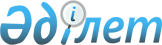 Об образовании казахстанской части совместной комиссии по приему земельных участков и имущества Узла Балхаш системы предупреждения о ракетном нападении, возвращаемого Республике Казахстан Российской Федерацией
					
			Утративший силу
			
			
		
					Постановление Правительства Республики Казахстан от 7 декабря 2002 года № 1290. Утратило силу постановлением Правительства Республики Казахстан от 30 июня 2015 года № 496      Сноска. Утратило силу постановлением Правительства РК от 30.06.2015 № 496.      В соответствии с Соглашением между Правительством Республики Казахстан и Правительством Российской Федерации о порядке содержания и использования Узла Балхаш системы предупреждения о ракетном нападении, расположенного на территории Республики Казахстан, от 14 декабря 1994 года Правительство Республики Казахстан постановляет: 

      1. Образовать комиссию по приему земельных участков и имущества Узла Балхаш системы предупреждения о ракетном нападении, возвращаемого Республике Казахстан Российской Федерацией (далее - Комиссия) в составе согласно приложению. 

      2. Комиссии в установленном порядке обеспечить прием земельных участков и имущества Узла Балхаш системы предупреждения о ракетном нападении и внести в Правительство Республики Казахстан предложения по дальнейшему их использованию. 

      3. Настоящее постановление вступает в силу со дня подписания.       Премьер-Министр 

      Республики Казахстан 

Приложение              

к постановлению Правительства     

Республики Казахстан         

от 7 декабря 2002 года N 1290                  Состав комиссии по приему земельных           

участков и имущества Узла Балхаш системы предупреждения 

о ракетном нападении, возвращаемого Республике Казахстан Российской Федерацией            Ахматов Иван Идрисович     - заместитель начальника Главного 

                                   штаба сил воздушной обороны 

                                   Вооруженных Сил Республики 

                                   Казахстан, председатель 

 

      Грибенщиков                - заместитель председателя 

      Сергей Алексеевич            Карагандинского территориального 

                                   комитета государственного 

                                   имущества и приватизации, 

                                   заместитель председателя 

 

      Шаймаков                   - начальник отдела России и 

      Гали Нажмединович            Европейских стран Комитета по 

                                   делам Содружества Независимых 

                                   Государств Министерства 

                                   иностранных дел Республики 

                                   Казахстан 

 

      Меньшаев                   - начальник отдела землеустройства 

      Александр Васильевич         Агентства Республики Казахстан 

                                   по управлению земельными 

                                   ресурсами 

 

      Аужанов Тимур Турсунович   - заместитель директора 

                                   Республиканского государственного 

                                   предприятия "Центр по 

                                   недвижимости" по Карагандинской 

                                   области 

 

      Кусаинов                   - начальник коммерческого 

      Тлеухан Лукпанович           управления Республиканского 

                                   государственного предприятия 

                                   "Казспецэкспорт" Министерства 

                                   обороны Республики Казахстан 

 

      Бегунов Александр Иванович - специалист отдела реализации 

                                   военного имущества и аренды 

                                   военных объектов Республиканского 

                                   государственного предприятия 

                                   "Казспецэкспорт" Министерства 

                                   обороны Республики Казахстан 

 

      Рахимов Кайрат Советович   - начальник отдела учета главного 

                                   управления строительства и 

                                   расквартирования войск 

                                   Министерства обороны Республики 

                                   Казахстан 

 

      Алданияров                 - начальник отделения Департамента 

      Бекжан Жалауович             вооружения Генерального штаба 

                                   Вооруженных Сил Республики 

                                   Казахстан 

 

      Нуракаев Серик Васильевич  - начальник службы ракетно- 

                                   артиллерийского вооружения сил 

                                   воздушной обороны Вооруженных 

                                   Сил Республики Казахстан 

 

      Гусельников                - начальник отдела управления 

      Игорь Викторович             связи и радиотехнического 

                                   обеспечения сил воздушной 

                                   обороны Вооруженных Сил 

                                   Республики Казахстан 

 

      Дупиков                    - начальник отдела службы ракетно- 

      Владимир Николаевич          артиллерийского вооружения сил 

                                   воздушной обороны Вооруженных 

                                   Сил Республики Казахстан 

 

      Семак Алексей Филлипович   - старший офицер автомобильной 

                                   службы сил воздушной обороны 

                                   Вооруженных Сил Республики 

                                   Казахстан 

 

      Коробков Виктор Васильевич - старший офицер отдела 

                                   управления связи и 

                                   радиотехнического обеспечения 

                                   сил воздушной обороны 

                                   Вооруженных Сил Республики 

                                   Казахстан 

 

      Мухамбетов                 - старший офицер войсковой части 

      Константин Бахтиярович       14776 Министерства обороны 

                                   Республики Казахстан   
					© 2012. РГП на ПХВ «Институт законодательства и правовой информации Республики Казахстан» Министерства юстиции Республики Казахстан
				